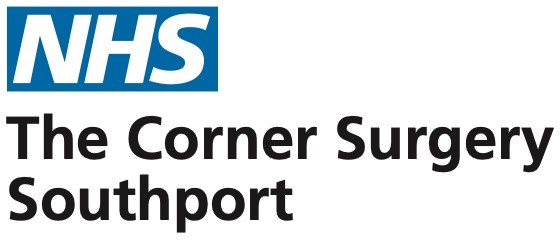 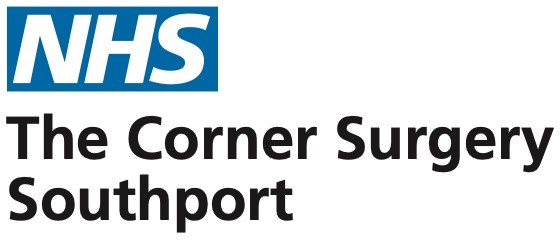 PRESCRIPTION REQUEST FORMGP surgeries issue two types of prescription –acute prescriptions & repeat prescriptions.  If a medication has been added to your repeat prescription list, you may request it without an appointment as long as any essential reviews & monitoring are up to date.  Repeat prescriptions may be requested using the tick slip provided with your previous repeat prescription, or via the NHS App or your online access account.Acute prescriptions are a ‘one-off’ medication, which the clinician has decided not to add to your repeat prescription list.  This may be a prescription for a short course of treatment or for a new medication until you are stabilised on it.  To request a further acute prescription for the same medication, please complete this form.This form must be completed in full, otherwise we regret that it cannot be processed safely.  Please contact us after two complete working days to see if the doctor has been able to issue the prescription.  If the doctor has been unable to issue the prescription, you may be advised to arrange an appointment with one of our clinicians instead.Please email this form to gp.n84613@nhs.net or pass it into the surgery.  Thank you.Date of request: Patient’s name:Date of birth:Telephone contact:Email address (optional):Medications requested (including name, strength & dose):Medications requested (including name, strength & dose):Please state what the medications were prescribed for & when they were last prescribed?Please state what the medications were prescribed for & when they were last prescribed?Are you requesting the medications for the same symptoms?                 If not, why are you requesting them this time?Are you requesting the medications for the same symptoms?                 If not, why are you requesting them this time?